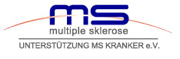 Jahreshauptversammlung des MS-VereinsEinladung zur Jahreshauptversammlung am Samstag, den 25. März 2023 um 16.30 Uhr im Bürgersaal des Büchenbacher Rathauses, Rother Strasse 8Agenda: 1)  Begrüßung, Protokoll der JHV 2022 liegt ausBericht des 1. VorstandesKassenberichtEntlastung der Vorstandschaft und des KassiersNeuwahlenHaushaltsplan 2023Bericht der BetroffenengruppeAngebote für BetroffeneVeranstaltungen, TermineVerschiedenes, Anträge, WünscheAnträge und Wünsche sind schriftlich zu richten bis spätestens 18. März 2023 an die Geschäftsstelle, Untere Bahnhofstrasse 12 – 91186 Büchen-bach, Fon 09171 96870 - Mail: info@ms-unterstuetzung.de